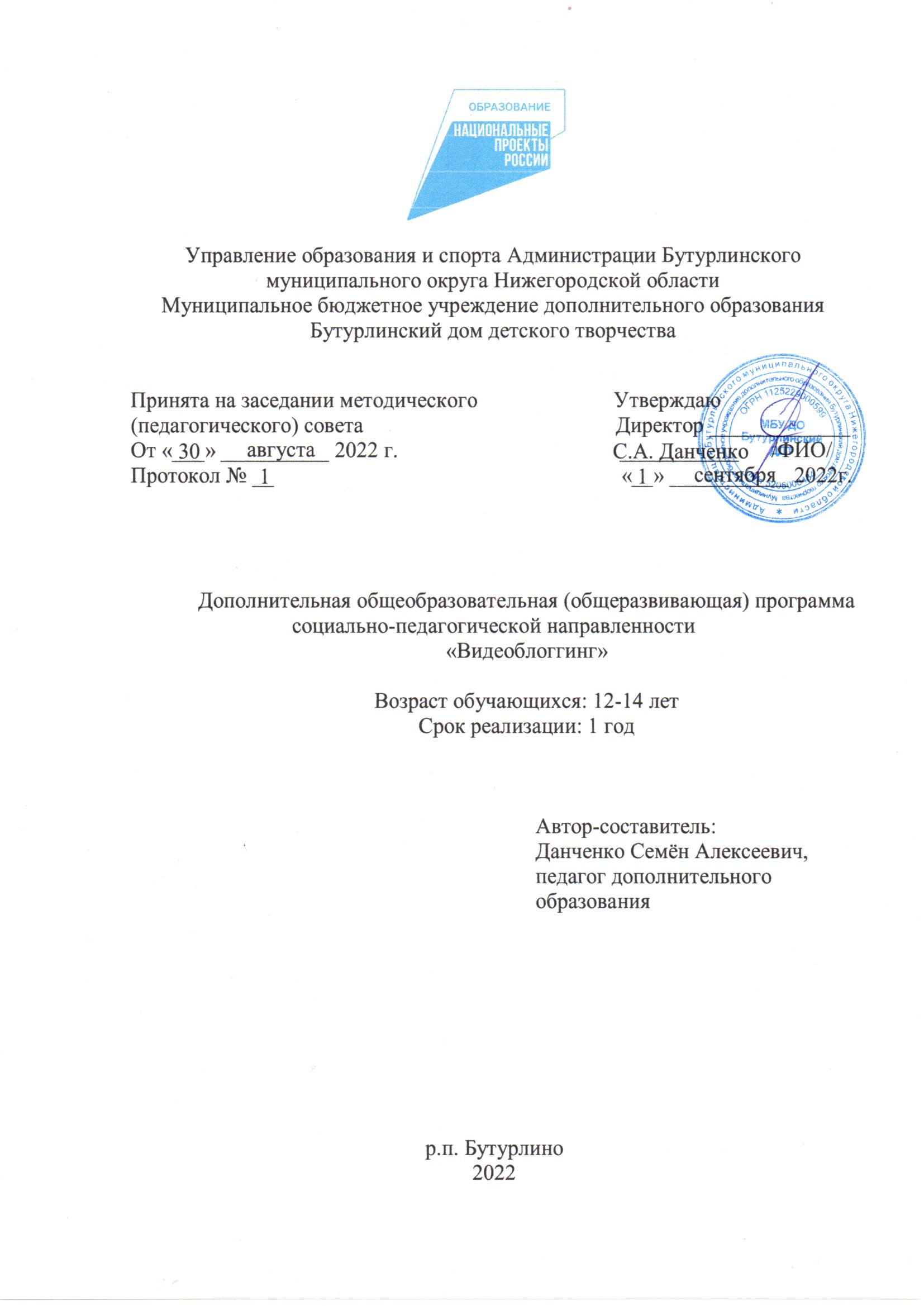 1.  Пояснительная запискаДополнительная общеобразовательная программа социально-гуманитарной направленности «Видеоблоггинг» разработана с целью реализации на создаваемых новых местах дополнительного образования детей в рамках федерального проекта «Успех каждого ребенка» национального проекта «Образование». Дополнительная общеобразовательная (общеразвивающая) программа «Видеоблоггинг» социально – гуманитарной направленности базового уровня разработана в соответствии с нормативно-правовыми требованиями развития дополнительного образования детей: - Распоряжением Правительства РФ от 31.03.2022 №678-р «Об утверждении Концепции развития дополнительного образования детей до 2030 года и плана мероприятий по реализации Концепции развития дополнительного образования детей до 2030 года, I этап (2022-2024 годы);- Распоряжением Правительства РФ от 29 февраля 2016 г. № 326-р (ред. от 30 марта 2018 г.) «Об утверждении Стратегии государственной культурной политики на период до 2030 года»;- Федеральным законом Российской Федерации  от 29.12.2012 г. № 273-ФЗ «Об образовании в Российской Федерации» (в действующей редакции);- Приказом Министерства просвещения Российской Федерации от 9.11.2018г. № 196 «Об утверждении Порядка организации и осуществления образовательной деятельности по дополнительным образовательным программам» (ред. 30.09.2020);- Приказом Минтруда России от 22.09.2021 N 652н "Об утверждении профессионального стандарта "Педагог дополнительного образования детей и взрослых";- Постановлением Главного государственного санитарного врача РФ от 28 сентября 2020 г. №28 «Об утверждении санитарных правил СП 2.4.3648-20 «Санитарно-эпидемиологические требования к организациям воспитания и обучения, отдыха и оздоровления детей и молодёжи»»;- Федеральным проектом «Образование»: «Успех каждого ребенка»;- Приказом Министерства труда и социальной защиты РФ от 22 сентября 2021 г. №652н «Об утверждении профессионального стандарта «педагог дополнительного образования детей и взрослых»;- Письмом Министерства образования и науки РФ от 18 ноября 2015 года №09-3242 «О методических рекомендациях по проектированию дополнительных общеразвивающих программ 9включая разноуровневые программы»;- Методическим письмом «О структуре дополнительной общеобразовательной (общеразвивающей) программы (к экспертизе в НМЭС ДПО НИРО);- Методическими рекомендациями по разработке (составлению) дополнительной общеобразовательной общеразвивающей программы (авторы-составители: преподаватели кафедры теории и практики воспитания и дополнительного образования ГБОУ ДПО НИРО).Актуальность и отличительные особенностиОснованием для разработки данного курса стало возрастание внимания общества к навыкам видеомонтажа. Эти пожелания были обусловлены ситуациями участия учащихся в конкурсах, предполагающих создание видеопродукции (видеорекламы, видеороликов, видеоклипов), создания видеофильмов из жизни класса, любительского домашнего видео средствами свободного программного обеспечения. Удовлетворение высказанных запросов открывает дополнительную возможность – создать ситуации, в которых учащиеся смогут попробовать себя в роли видеорежиссера и сделать вывод о дальнейшем продолжении обучения в этом направлении.Программа знакомит обучающихся с современными телевизионными устройствами и программными продуктами, развивает конструктивное созидательное мышление, воспитывает коммуникабельность посредством творческого общения старших и младших детей в коллективе, оказывает помощь в выборе будущей профессии.Тенденции, связанные с изменением информационной среды, определяют необходимость подготовки кадров в сфере интернет-журналистики. В процессе реализации программы ребята освоят приемы работы с современным цифровым видеооборудованием, приобретут знания, умения и навыки создания и продвижения видеоблогов в сети Интернет. Занятия в объединении могут стать для обучающихся ориентиром в выборе профессии.Одним из механизмов реализации программы «Юный журналист», а также развития дополнительного образования детей является федеральный проект «Успех каждого ребенка» национального проекта «Образование».Направленность дополнительной общеобразовательной общеразвивающей программы: социально-гуманитарная.Уровень освоения: базовый.Программа построена по модульному принципу.Адресат программы: обучающиеся 10-14 лет, проявляющие интерес к созданию видеоконтента.Цели программы:1. Передать технологию создания, обработки и воспроизведения цифрового визуального и аудиовизуального материала посредством использования возможностей профессиональной программы нелинейного видеомонтажа и обеспечить профессиональные пробы в области цифровой обработки видео- и аудиоматериалов;2. Создание условий для повышения уровня социальной адаптации подростков, содействие их профессиональному самоопределению и личностному росту на основе изучения теории и практики создания видеоблога, видеороликов.Задачи программы:Предметные смогут работать с основными типами видео и звукозаписывающего оборудования; смогут понимать особенности построения кадра, понятие плана, правила монтажа; смогут применять основной функционал предоставленного для работы видео и графического редактора; вести фото- и видеосъёмку: правильно выбирать точку съёмки; грамотно строить композицию кадра; настраивать и правильно использовать освещение; правильно использовать планы; правильно использовать возможности съёмочной техники; монтировать видеоролики: производить захват видеофайлов; импортировать заготовки видео; редактировать и группировать клипы; создавать титры; работать со звуком: записывать аудиодорожку, обрабатывать аудиодорожку, монтировать аудиодорожку для видео.Личностныебудут готовы к самообразованию на основе мотивации к созданию видео контента; смогут ставить и формулировать для себя новые задачи в познавательной деятельности;получат представление о работе в группе, согласовывая свои действия в разных видах деятельности.Метапредметныесамостоятельно составить устные и письменные творческие работы разных жанров;уметь самостоятельно разработать сценарий для видеоролика;фиксировать информацию в виде тезисов, полного или сжатого пересказа; формулировать вопросы для интервью;создавать устные монологические высказывания на актуальные социально-культурные, нравственно-этические, социально-бытовые, учебные темы.Сроки реализации программы: программа рассчитана на 1 год обучения.Объем программы: общее количество учебных часов, запланированных на весь период обучения, необходимых для освоения программы, составляет 144 учебных часов. Наполняемость группы: 12 человек.Режим занятий: занятия проводятся 2 раза в неделю, продолжительность занятий 2 академических часа.Форма организации занятий: фронтальная (беседа, показ, объяснение);Теоретические занятия могут проходить с применением дистанционных образовательных технологий, например, посредством программы (Skype, Zoom и др.), записи лекций. Такая двухсторонняя форма коммуникации позволяет обучающимся, не имеющим возможности посещать все занятия в силу различных обстоятельств, получить доступ к изучению программыВ процессе реализации программы будут использованы следующие формы обучения:1. Беседа. Используется для развития интереса к предстоящей деятельности; для уточнения, углубления, обобщения и систематизации знаний. 2. Практическое занятие. Используется для углубления, расширения и конкретизации теоретических знаний; формирования и закрепления практических умений и навыков; приобретения практического опыта; проверки теоретических знаний. 3. Творческая лаборатория. Данная форма используется во время работы обучающихся над творческими проектами. Позволяет объединить обучающихся, способствует повышению интереса, развитию творческого потенциала, умения работать в команде. 4. Защита творческих проектов. Используется с целью представления проделанной работы, формирования навыка публичного выступления. 5. Конкурс. Проведение конкурсов способствует выявлению и развитию творческих способностей обучающихся, повышению уровня учебных достижений, стимулирует познавательную активность, инициативность, самостоятельность ребят.Все занятия (кроме вводного) имеют практико-ориентированный характер. Каждый учащийся может работать как индивидуально над собственными учебными творческими проектами, так и над общим в команде. Планируемые результаты:Предметные умеют работать с основными типами видео и звукозаписывающего оборудования; знают особенности построения кадра, понятие плана, правила монтажа; применяют основной функционал предоставленного для работы видео и графического редактора; проводят фото- и видеосъёмку: правильно выбирают точку съёмки; умеют грамотно строить композицию кадра; настраивают и правильно используют освещение, планы, возможности съёмочной техники; умеют монтировать видеоролики, редактировать и группировать клипы, создают титры; умеют работать со звуком: записывают аудиодорожку, обрабатывают аудиодорожку, монтируют аудиодорожку для видео.Личностныеготовы к самообразованию на основе мотивации к созданию видео контента; умеют ставить и формулировать для себя новые задачи в познавательной деятельности;Работают в группе, согласовывая свои действия в разных видах деятельности.Метапредметныесамостоятельно составляют устные и письменные творческие работы разных жанров;умеют самостоятельно разработать сценарий для видеоролика;фиксируют информацию в виде тезисов, полного или сжатого пересказа; формулируют вопросы для интервью;создают устные монологические высказывания на актуальные социально-культурные, нравственно-этические, социально-бытовые, учебные темы.Способы определения результативности:1. Педагогическое наблюдение;2. Педагогический анализ результатов анкетирования, тестирования, взаимозачётов, опросов, выполнения учащимися диагностических заданий, участия обучающихся в мероприятиях (концертах, викторинах, соревнованиях, спектаклях), защиты проектов, решения задач поискового характера, активности обучающихся на занятиях и т.п.;3. Мониторинг.Формы подведения итогов реализации программы:1. Итоговое занятие (защита творческих проектов и работ на выбранную тему);2. Итоговые мероприятия (конкурсный отбор на лучшую работа за учебный год каждого воспитанника).Партнеры программы: Муниципальный ресурсный добровольческий центр Бутурлинского округа.Учебный планУчебный план(144 часа)3. Содержание учебного планаВводное занятие. Система видеоблоггинга.Теория: Видеоблогинг. Цели и задачи программы. Вводный инструктаж. Практика: Входная диагностикаМодуль 1. Основы видеоблоггингаТема 1. Видеоблогинг как форма современной интернет-журналистики.Теория: Журналистика. Интернет-журналистика. Особенности web-среды. Задачи блогера. Практика: Просмотр примеров видеоблогов и анализ их влияния на зрителя.Тема 2. Форматы блогов.Теория: Фотоблоги. Текстовые блоги. Видеоблоги. Смешанные форматы блогов. Преимущества и недостатки форматов блогов.Практика: Просмотр и анализ блогов разных форматов.Тема 3. Жанры видеоблогов.Теория: Жанровая классификация видеоблогов. Особенности жанров видеоблогов. Практика: Кастинг ведущего видеоблога жанра «лайфхак».Тема 4. Тематика видеоблога.Теория: Главные составляющие темы видеоблога. Ошибки при выборе темы для видеоблога. Практика: Просмотр и анализ видеоблогов на разные тематики.Тема 5. Целевая аудитория видеоблога.Теория: Параметры целевой аудитории. Изучение целевой аудитории видеоблога.Практика: Составление текста видеообращения для целевых аудиторий, различающихся по возрасту.Тема 6. Виды контента для видеоблога.Теория: Пять видов видеоконтента: образовательный, развлекательный, документальный, рекламный, информационный.Практика: Просмотр и анализ видеоконтента разного вида.Тема 7. Контент-планирование видеоблога.Практика: Составление контент-плана для ведения видеоблога.Тема 8. Рубрикатор.Практика: Анализ и разделение видео по рубрикам. Обсуждение полученных результатов.Тема 9. Знакомство с блог-платформами.Практика: Выявление преимуществ и недостатков разных блог-платформ.Модуль 2. Операторское мастерствоТема 1. Производственные и творческие обязанности оператора.Теория: Творческие и технические особенности профессии оператора. Совместная работа режиссёра, оператора, звукорежиссёра над проектом. Работа оператора над выпуском видеоблога.Практика: Настройка цифровой камеры.Тема 2. Изобразительная техника оператора.Практика: «Немая» и «синхронная» съемка. Панорамная съемка. Отработка экспозиционных приёмов съемки.Тема 3. Композиция кадра.Теория: Кадр. Видоискатель как инструмент редактирования. Управление композицией. Структурное построение кадра. Фигура и фон. Форма. Равновесие. Масштаб. Выделение главного элемента. Универсальные техники построения композиции.Практика: Практика построения композиции в видео.Тема 4. Свет и цвет в кадре.Теория: Освещение объекта съемки. Колорит и гармония цветов. Драматургия и цвет. Изображение при светотеневом освещении. Локальное освещение. Фронтальное и контровое освещение.Практика: Практика видеосъемки при рассеянном освещении.Тема 5. Техника операторского освещения.Практика: Настройка осветительного оборудования в съемочном павильоне.Тема 6. Съемка стационарной камерой.Практика: Панорамирование со статичной точки.Тема 7. Съемка подвижной камерой.Практика: Съемка обзорной панорамы, панорамы сопровождения, панорамы-«переброски». Съемка движущейся камерой неподвижного объекта. Съемка движущейся камерой двигающегося объекта.Тема 8. Съемка движущихся объектовПрактика: Съемка при параллельном, встречном и противоположном направлении объекта движении камеры.Тема 9. Съемка одиночных объектов и людей. Портрет, жест, движение.Теория: Методика съемки жестов и мимики человека.Практика: Съемка видеопортрета в студии. Использование постановочного и естественного освещения.Тема 10. Съемка групп людей и объектов.Теория: Открытая и закрытая композиция.Практика: Размещение групп людей, выбор точки съемки, определение центра действия и главных действующих лиц. Съемка движущихся групп людей. Определение взаимосвязей и отношений между людьми (объектами).Тема 11. Съемка одной камерой.Теория: Особенности съемки события одним оператором. Особенности панорамирования. Технические средства стабилизации камеры.Практика: Видеосъемка с чередованием планов, переходы с плана на план в пределах одного кадра, перемена точки съемки. Видеосъемка перебивок.Тема 12. Многокамерная съемка.Теория: Основа композиции при многокамерной съемке. Требования к настройкам камер при многокамерной съемке. Компоновка кадров. Основные особенности многокамерной съемки.Практика: Практика многокамерной съемки.Тема 13. Репортажная съемка, съемка события.Практика: Анализ происходящего события, определение его сути. Выявление характерных деталей и связей. Съемка интервью. Выбор фона и освещения. Запись звука, запись интершума.Тема 14. Светофильтры.Практика: Видеосъемка с использованием светофильтров.Тема 15. Натурное (естественное) освещение.Практика: Видеосъемка в студии с естественным освещением.Тема 16. Съемки на натуре.Практика: Съемка воды и неба с использованием необходимых светофильтров.Модуль 3. Основы звукозаписиТема 1. Общие понятия звукорежиссуры.Теория: Звук. Звукорежиссура.  Мультимедиа.  Востребованные качества для деятельности звукорежиссера.Практика: Прослушивание и выявление особенностей звукозаписей для кино, телевидения, мультимедиа.Тема 2. Цифровые форматы звуковых файлов.Теория: Три группы форматов файлов: аудиоформаты без сжатия (WAV, AIFF, RAW), аудиоформаты со сжатием без потерь (APE, FLAC), аудиоформаты со сжатием с потерями (MP3, AAC, Ogg, WMA).Практика: Работа в аудио-конверторе.Тема 3. Фоновая музыка.Теория: Музыкальное оформление. Фонотека. Понятие «музыкальная подложка». Практика: Создание «музыкальных подложек», группирование по тематикам.Тема 4. Микрофоны.Теория: Типы микрофонов. Предназначение микрофонов. Основные характеристики микрофонов. Питание конденсаторных микрофонов, его источники. Беспроводные системы. Радиомикрофоны, их устройство и применение. Приемник и передатчик радиомикрофона. Частоты радиомикрофонов. Переключения на корпусе микрофона, их обозначение, примеры использования. Студийные микрофоны.Практика: Запись звука на разные типы микрофонов.Тема 5. Запись и сведение звука на компьютере.Практика: Запись и сведение звука на компьютере в программе Adobe Audition.Тема 6. Обработка звуковых файловПрактика: Обработка закадрового звука в программе Adobe Audition.Модуль 4. Проектирование и создание видеоблогаТема 1. Выбор темы и жанра видеоблога.Теория: Основные критерии выбора темы для видеоблога. Функциональная направленность видеоблога.Практика: Видеосъемка приветственного 1-минутного видео для видеоблога с описанием выбранной темы. Тема 2. Разработка концепции.Практика:	Определение цели и задач видеоблога. Разработка концепции видеоблога. Построение рубрикатора.Тема 3. Создание видеоблога. Защита аккаунта.Практика: Регистрация аккаунта. Создание канала. Настройки канала. Ограничение доступа к видео на канале. Настройка двухэтапной аутентификации.Тема 4. Оформление видеоблога.4.1. Создание и установка аватараТеория: Общий стиль канала на видеохостинге. Практика:Создание и загрузка аватара канала.4.2.	Создание коллажа обложки каналаПрактика: Создание коллажа для шапки в графическом онлайн редакторе Canva.4.3.	Трейлер канала.Практика: Создание и загрузка трейлера.Модуль 5. Техника речиТема 1. Особенности речи оратора.Теория: Перечень требований к публичному выступлению. Структура выступления. Практика: Просмотр и обсуждение примеров, выполнение упражнений.Тема 2. Законы интонации.Теория: Законы интонации, расстановка логических ударений, паузы. Практика: Выполнение упражнений.Тема 3. Речевое дыхание.Практика: Дыхание и речь, движение и речь, выполнение упражнений.Тема 4. Дикционный тренинг.Практика:	Дикционные упражнения. Слова и словосочетания повышенной трудности. Скороговорки для тренировки дикции.Тема 5. Словарь ударений.Практика: Упражнения. Работа с ударениями.Тема 6. Телесуфлер.Практика: Речь диктора, использование программы «Телесуфлер».Тема 7. Оратор и аудитория.Теория: Вербальные/невербальные средства общения. Реакция на неполадки и помехи в ходе выступления.Практика: Выполнение упражнений.Тема 8. Публичное выступление.Практика: Выступление. Обсуждение и анализ.Модуль 6. Актерские техники и работа на камеруТема 1. Техника «Продавец»Практика: Разбор техники «Продавец» в павильоне для съёмок.Тема 2. Техника «Я начну, а ты продолжи»Практика: Разбор техники «Я начну, а ты продолжи» в павильоне для съёмок.Тема 3. Техника «Загадка Льюиса Кэрролла»Практика: Разбор техники «Загадка Льюиса Кэрролла» в павильоне для съёмок.Тема 4. Техника «Слепая запись»Практика: Разбор техники «Слепая запись» в павильоне для съёмок.Модуль 7. ВидеомонтажТема 1. Популярные приёмы монтажа.Теория: Популярные приёмы монтажа: Jump Cut, Match Cut, Double Cutting. Практика: Склейка двух планов одинаковой или схожей крупности.Тема 2. Многокамерный монтаж.Практика:	Многокамерный	монтаж.	Варианты	синхронизации	камер. Коррекция синхронизации. Альтернативный подход с помощью команды Replace.Тема 3. Эффект Кулешова.Теория: Общие закономерности монтажа кадров. Крупность планов по Л. Кулешову. Эффект Кулешова.Практика: Создание проекта сцены согласно одному из изученных принципов Кулешова.Тема 4. Типы склеек.Практика: Применение на практике 5 типов склеек: прямая склейка, наплыв, затемнение, шторка, графика.Тема 5. Популярные типы переходов в программе.Практика: Создание 5 самых популярных типов переходов в программе Adobe Premiere Pro: Film Burn, Glitch, Mask Wipe, VR, Zoom/Slide.Тема 6. Эффекты и медиа-менеджмент.Теория: Импорт файлов Photoshop. Интерпретация слоев. Режимы наложения слоев. Стабилизация изображения. Интеграция с After Effects. Использование композиций AE в премьереПрактика: Работа с пресетами.Тема 7. Цветокоррекция.Практика: Изучение панели Lumetri Scopes в Adobe Premiere Pro.Тема 8. Работа с аудиоПрактика: Озвучивание фрагмента художественной книги по ролям.Тема 9. Саунд-дизайн в программе Adobe Premiere Pro.Практика: Работа с библиотекой звуков.Тема 10. Кодеки и форматы видео.Теория: Кодеки. Контейнеры. Расширения. Компрессию и битность. Кодек H.265. Практика: Работа в видеоконверторе.	Тема 11. Экспорт видео.Практика: Настройки экспорта видео из программы Adobe Premiere Pro. Экспорт видео для загрузки на YouTube. Модуль 8. Создание видеоконтентаТема 1. Идея и сценарий видеоролика.Теория: Разработка идеи видеоролика в соответствии с целью. Виды сценариев. Алгоритм создания сценария для видеоролика.Практика: Создание режиссерского сценария для видеоролика.Тема 2. Раскадровка.Теория: Раскадровка (сториборд, аниматик). Преимущества и недостатки раскадровки. Применение раскадровки в практике.Практика: Создание и оформление раскадровки.Тема 3. Практика видеосъемки.3.1. Видеосъемка на DSLR камеру по сценарию. Видеосъемка на смартфонПрактика: Многокамерная Видеосъемка. Видеосъемка перебивок на смартфон.3.2. Видеосъемка на квадрокоптер и экшн камеру.Практика: Видеосъемка перебивок.Тема 4. Запись звука.Практика: Запись закадрового текста.Тема 5. Практика видеомонтажа.Практика: Монтаж видеоролика, наложение дополнительных элементов.Тема 6. Цветокоррекция видео.Практика: Кадрирование изображения, цветокоррекция и применение фильтров, наложение эффектов и переходов. Создание титров.Тема 7. Подготовка видеоконтента для социальных сетейПрактика: Создание короткого описания к видеоролику. Добавление субтитров. Наложение логотипа или водяного знака.Итоговое занятиеПрактика: Подведение итогов обучения. Награждение обучающихся и их родителей.Комплекс организационно-педагогических условий4. Календарный учебный графикк программе «Видеоблоггинг» на 2022 - 2023 учебный год5. Формы контроля и аттестацииВ процессе обучения осуществляется текущий контроль за уровнем знаний, умений и навыков в соответствии с пройденным материалом программы. Текущий контроль осуществляется: в начале учебного года (вводный контроль – оценка исходного уровня знаний, умений и навыков, сформированности компетенций учащихся перед началом образовательного процесса), -в течение учебного года (тематический контроль определение уровня и качества освоения отдельной части дополнительной общеобразовательной общеразвивающей программы, раздела программы или изученной темы). Итоговая аттестация учащихся проводится в мае по окончании полного курса обучения по дополнительной общеобразовательной общеразвивающей программе.Для определения результативности работы используются:участие в районных, областных и международных фестивалях непрофессионального кино и видеотворчества;демонстрация работ учащихся в сети интернет;демонстрация созданных анимационных фильмов с презентацией проделанной работы в конце учебного года.Оценочный материалОценивание деятельности учащихся является важным элементом педагогического процесса, а оценка – мощным педагогическим средством, выполняющим ту или иную задачу педагога. Любая оценочная деятельность исходит из потребности ребенка или педагога получить информацию о том, насколько эффективно проходит их взаимодействие в ходе образовательного процесса.Диагностическая карта является своеобразным мониторингом обучающихся своих знаний и достижений. Если обучающийся принимает решение проследить свои успехи в отдельном модуле, он начинает систематично отслеживать результаты своей деятельности в этой области. Его задача – тщательно проанализировать эти работы, внести необходимые коррективы, дать им объяснения, составить собственный краткий отчет самооценки: что, на его взгляд, ему удалось в этой работе, что не удалось и почему, на что следует обратить внимание.Диагностическая карта контроля уровня обученности группы №___________________________________________________________________ (ФИО педагога)__________________Месяц, годКритерии оценки показателей обучающихсяпо образовательной программе «Видеоблоггинг»5 баллов – освоил в полном объеме все теоретические знания, виды практической и творческой деятельности, посетил все занятия, выполнил зачетную/выставочную работу, выполнил летнее задание.4 балла – освоил в полном объеме все теоретические знания, виды практической и творческой деятельности.3 балла – освоил более половины теоретических знаний, видов практической и творческой деятельности, предусмотренной образовательной программой.2 балла – освоил менее половины теоретических знаний, видов практической деятельности, предусмотренных образовательной программой.1 балл – частично освоил образовательную программу.0 баллов - не освоил образовательную программу.Методическое обеспечениеПедагог использует методы обучения:практико-ориентированный (на практических занятиях под руководством осваивают правила и приемы работы с системами, оборудованием другими ресурсами)групповой (использование командного метода как оптимальной формы организации деятельности, при котором коллективная работа сочетается с индивидуальной)словесный - для формирования теоретических знаний (рассказ, объяснение, беседа, лекция, дискуссия);наглядный - для повышения эффективности обучения, осознанности теоретических знаний (раздаточный материал, презентации);проблемно-поисковой - для решения проблем, возникающие в реальных условиях фотосъемки (перед обучающимися ставится проблема, путь к решению, который показывает педагог, вскрывая противоречия);частично-поисковой - для самостоятельного решения проблем (преподаватель разделяет проблему на более мелкие части, а подростки самостоятельно находят решение, в итоге решая всю проблему); проектно-исследовательские - для формирования опыта исследовательской деятельности;метод воспитания (убеждение, поощрение, упражнение, стимулирование, мотивация).Для реализации программы используются следующие педагогические технологии:Технология группового обучения - предполагают организацию совместных действий, коммуникацию, общение, взаимопонимание, взаимопомощь, взаимокоррекцию. Учебная группа делится на подгруппы для решения и выполнения конкретных задач. Задание выполняется таким образом, чтобы был виден вклад каждого обучающегося. Состав группы может меняться в зависимости от цели деятельности;Технология коллективного взаимообучения - обучение есть общение обучающих и обучаемых. Работа в парах сменного состава позволяет развивать у обучающихся самостоятельность и коммуникативность (все учат каждого и каждый учит всех);Педагогика сотрудничества - совместная развивающая деятельность взрослых и детей, скреплённая взаимопониманием, совместным анализом её хода и результата.Игровые - в их основу положена педагогическая игра как основной вид деятельности, направленный на усвоение общественного опыта.Технология коллективной творческой деятельности - технология предполагает такую организацию совместной деятельности детей и взрослых, при которой все члены коллектива участвуют в планировании, подготовке, осуществлении и анализе любого дела.Принципы технологии творчества:группы, в которых обучающийся чувствует себя раскованно;педагогика сотрудничества;применение методик коллективной работы: мозговая атака, деловая игра, творческая дискуссия;стремление к творчеству, самовыражению, самореализации.здоровье сберегающая технология, использование гимнастики для глаз, физ. минутка.В течение года ведется индивидуальное педагогическое наблюдение за развитием каждого ребенка. Важными показателями успешности освоения программы являются: развитие интереса детей к фото и видеосъемке, их участие в мероприятиях и жизнедеятельности образовательной организации.Условия реализации программы8. Кадровое обеспечениеОсуществлять реализацию программ могут педагогические работники, имеющие образование по профилю программы не ниже средне-специального: соответствовать требованиям единого квалификационного справочника должностей руководителей, специалистов и служащих (раздел «Квалификационные характеристики должностей работников образования»), должностной инструкции педагога дополнительного образования МБУ ДО Бутурлинский ДДТ, уметь работать с фотоаппаратом и видеокамерой, знать программное обеспечение для съемки и монтажа видео, владеть основами создания видеоконтента, ориентироваться в интернет пространстве основных видеохостингов, правилами и нормами охраны труда, техники безопасности, производственной санитарии и противопожарной защиты.	9. Материально-техническое обеспечение программыУспешной организации учебного процесса способствует материально-техническая база:- наличие учебного кабинета для занятий с детьми, имеющего достаточное освещение, разделенное на 2 зоны: для теоретической и практической части. Помещение оборудовано фоновой системой, что дает возможность проведения видеосъемки на специальных фонах- наличие оборудования (столы, стулья, оборудование для оформления выставок: стеллажи, рамки для готовых работ);- наличие дидактических материалов (иллюстрации, наглядные таблицы, видео- и фотоматериалы, презентации, сценарии, учебная, справочная и методическая литература); - компьютер, фотоаппарат.10. Информационное обеспечениеПрограммное обеспечение: профессиональная программа нелинейного видеомонтажа Adobe Premiere Pro; программа для редактирования видео и динамических изображений, разработки композиций, анимации и создания различных эффектов Adobe After Effects.Результаты реализации программы транслируются на сайте учреждения (бутурлинец.рф) в разделе «кружки».Программа реализуется при условии соблюдения основных дидактических принципов: доступность и наглядность, последовательность и систематичность обучения и воспитания, учет возрастных и индивидуальных особенностей детей. Образовательный процесс имеет ряд преимуществ: занятия в свободное время; обучение организовано на добровольных началах всех сторон (дети, родители, педагоги); обучающимся предоставляется возможность удовлетворения своих интересов.Таким образом, обучаясь по программе, дети проходят путь от простого к сложному, с учетом возврата к пройденному материалу на новом, более сложном уровне.СПИСОК ЛИТЕРАТУРЫФедеральный закон от 29.12.2012 N 273-ФЗ «Об образовании в Российской Федерации» (действующая редакция). Указ Президента Российской Федерации от 21 июля 2020 г. № 474 «О национальных целях развития Российской Федерации на период до 2030 года». Приказ Министерства просвещения Российской Федерации от 09 ноября 2018 N 196 (ред. 2020 года) «Об утверждении Порядка организации и осуществления образовательной деятельности по дополнительным общеобразовательным программам». Приказ Министерства просвещения Российской Федерации от 03.09. 2019 г. №467 «Об утверждении Целевой модели развития региональных систем дополнительного образования детей». Приказ Министерства труда и социальной защиты Российской Федерации от 5 мая 2018 г. N 298 н «Об утверждении профессионального стандарта "Педагог дополнительного образования детей и взрослых». Письмо Министерства просвещения РФ от 19 марта 2020 г. № ГД-39/04 "О направлении методических рекомендаций". Методические рекомендации по реализации образовательных программ начального общего, основного общего, среднего общего образования, образовательных программ среднего профессионального образования и дополнительных общеобразовательных программ с применением электронного обучения и дистанционных образовательных технологий.. Стратегия развития воспитания в Российской Федерации на период до 2025 года, утвержденная Распоряжением Правительства Российской Федерации от 29 мая 2015 г. № 996-р. Письмо Министерства просвещения РФ от 7 мая 2020 г. № ВБ-976/04 “О реализации курсов внеурочной деятельности, программ воспитания и социализации, дополнительных общеразвивающих программ с использованием дистанционных образовательных технологий”.. Концепция развития дополнительного образования детей, утвержденная Распоряжением Правительства Российской Федерации от 4 сентября 2014 г. № 1726-р. р (ред. от 30.03.2020). Приказ Министерства образования и науки Российской Федерации от 23.08.2017 г. № 816 "Об утверждении Порядка применения организациями, осуществляющими образовательную деятельность, электронного обучения, дистанционных образовательных технологий при реализации образовательных программ". Паспорт национального проекта «Образование», утвержденный на заседании президиума Совета при Президенте Российской Федерации по стратегическому развитию и национальным проектам (протокол от 24 декабря 2018 г. № 16).Паспорт федерального проекта «Успех каждого ребенка», утвержденный президиумом Совета при Президенте Российской Федерации по стратегическому развитию и национальным проектам (протокол от 24 декабря 2018 года № 16).Письмо Министерства просвещения РФ от 1 ноября 2021 г. № АБ-1898/06 «О направлении методических рекомендаций. Методические рекомендации по приобретению средств обучения и воспитания в целях создания новых мест в образовательных организациях различных типов для реализации дополнительных общеразвивающих программ всех направленностей в рамках региональных проектов, обеспечивающих достижение целей, показателей и результата Федерального проекта «Успех каждого ребенка» национального проекта «Образование».Методические рекомендации по разработке (составлению) дополнительной общеобразовательной общеразвивающей программы ГБОУ ДПО НИРО.Постановление Главного государственного санитарного врача РФ от 28 сентября 2020 г. № 28 "Об утверждении санитарных правил СП 2.4.3648-20 "Санитарно-эпидемиологические требования к организациям воспитания и обучения, отдыха и оздоровления детей и молодежи".Распоряжение Правительства Нижегородской области от 30.10.2018 № 1135-р «О реализации мероприятий по внедрению целевой модели развития региональной системы дополнительного образования детей». Устав и нормативно-локальные акты Муниципальное бюджетное учреждение дополнительного образования Бутурлинский дом детского творчестваДля педагога:Бенке К. Пиши ещё! Руководство для начинающего писателя. – М.: Альпина Паблишер, 2018. – 256 с.Богатов В. Вирусное видео. Секреты и технологии. – М., 2016. – 160 с.Визнер К. Живой текст. – М.: Манн, Иванов и Фербер, 2018. – 304 с.Коноплицкий С. Введение в контент-маркетинг. – М., 2016. – 60 с.Молчанов А. Букварь сценариста. – М., 2009. – 92 с.Стелзнер М. Контент-маркетинг. Новые методы привлечения клиентов в эпоху Интернета. – М.: Манн, Иванов и Фербер, 2017. – 288 с.Хатченс Д. Девять техник сторителлинга. – Минск: Поппури, 2016. – 288 с.Для обучающихся и родителей:Бейти К. Литературный марафон. Как написать книгу за 30 дней. – М.: Манн, Иванов и Фербер, 2019 г. – 208 с.Ильяхов М., Сарычева Л. Пиши, сокращай. Как создавать сильный текст. – М.: Альпина Паблишер, 2019. – 440 с.Хайятт М. Платформа: как стать заметным в Интернете. – М.: Манн, Иванов и Фербер, 2015.– 304 с.Роднянский А. Выходит продюсер. – М.: Манн, Иванов и Фербер, 2013. – 288 с.Уланова М. Интернет-журналистика. Практическое руководство. – М., 2014. – 236 с.Интернет-ресурсыОнлайн-сервис графического дизайна Canva [Электронный ресурс]. Режим доступа: www. canva.com.Популярный видеосток Videohive [Электронный ресурс]. Режим доступа: www.videohive.net.Количество часовКоличество часовКоличество часовПромежуточная аттестация и аттестация по завершении реализации программыТеорияПрактикаВсегоПромежуточная аттестация и аттестация по завершении реализации программы29115144Конец учебного года.№ п/пРаздел. ТемыКоличество часовКоличество часовКоличество часовФормы контроля№ п/пРаздел. ТемывсеготеорияпрактикаФормы контроляВводное занятие. Системавидеоблоггинга211устныйопросI.Основы видеоблоггингаустный опрос, практическая работа, онлайн- тестирование1.Видеоблогинг как форма современнойинтернет-журналистики211устный опрос, практическая работа, онлайн- тестирование2.Форматы блогов211устный опрос, практическая работа, онлайн- тестирование3.Жанры видеоблогов211устный опрос, практическая работа, онлайн- тестирование4.Тематика видеоблога211устный опрос, практическая работа, онлайн- тестирование5.Целевая аудитория видеоблога211устный опрос, практическая работа, онлайн- тестирование6.Виды контента для видеоблога211устный опрос, практическая работа, онлайн- тестирование7.Контент-планирование видеоблога2-2устный опрос, практическая работа, онлайн- тестирование8.Рубрикатор2-2устный опрос, практическая работа, онлайн- тестирование9.Знакомство с блог-платформами2-2устный опрос, практическая работа, онлайн- тестированиеИтого18612устный опрос, практическая работа, онлайн- тестированиеII.Операторское мастерствоустный опрос, практическая работа, онлайн-тестирование1.Производственные и творческиеобязанности оператора211устный опрос, практическая работа, онлайн-тестирование2.Изобразительная техника оператора2-2устный опрос, практическая работа, онлайн-тестирование3.Композиция кадра211устный опрос, практическая работа, онлайн-тестирование4.Свет и цвет в кадре211устный опрос, практическая работа, онлайн-тестирование5.Техника операторского освещения2-2устный опрос, практическая работа, онлайн-тестирование6.Съемка стационарной камерой2-2устный опрос, практическая работа, онлайн-тестирование7.Съемка подвижной камерой2-2устный опрос, практическая работа, онлайн-тестирование8.Съемка движущихся объектов2-2устный опрос, практическая работа, онлайн-тестирование9.Съемка одиночных объектов и людей.Портрет, жест, движение211устный опрос, практическая работа, онлайн-тестирование10.Съемка групп людей и объектов211устный опрос, практическая работа, онлайн-тестирование11.Съемка одной камерой211устный опрос, практическая работа, онлайн-тестирование12.Многокамерная съемка211устный опрос, практическая работа, онлайн-тестирование13.Репортажная съемка, съемка события2-2устный опрос, практическая работа, онлайн-тестирование14.Светофильтры2-2устный опрос, практическая работа, онлайн-тестирование15.Натурное (естественное) освещение2-2устный опрос, практическая работа, онлайн-тестирование16.Съемки на натуре4-4устный опрос, практическая работа, онлайн-тестированиеИтого34727устный опрос, практическая работа, онлайн-тестированиеIII.Основы звукозаписиустный опрос, практическая работа1.Общие понятия звукорежиссуры211устный опрос, практическая работа2.Цифровые форматы звуковых файлов211устный опрос, практическая работа3.Фоновая музыка211устный опрос, практическая работа4.Микрофоны211устный опрос, практическая работа5.Запись и сведение звука на компьютере2-2устный опрос, практическая работа6.Обработка звуковых файлов2-2устный опрос, практическая работаИтого1248устный опрос, практическая работаIV.Проектирование и созданиевидеоблогаустный опрос, практическая работа, онлайн-тестирование1.Выбор темы и жанра видеоблога211устный опрос, практическая работа, онлайн-тестирование2.Разработка концепции2-2устный опрос, практическая работа, онлайн-тестирование3.Создание видеоблога. Защита аккаунта2-2устный опрос, практическая работа, онлайн-тестирование4.Оформление видеоблога615устный опрос, практическая работа, онлайн-тестированиеИтого12210устный опрос, практическая работа, онлайн-тестированиеV.Техника речиустный опрос, выполнение практических заданий и упражнений1.Особенности речи оратора211устный опрос, выполнение практических заданий и упражнений2.Законы интонации211устный опрос, выполнение практических заданий и упражнений3.Речевое дыхание2-2устный опрос, выполнение практических заданий и упражнений4.Дикционный тренинг2-2устный опрос, выполнение практических заданий и упражнений5.Словарь ударений2-2устный опрос, выполнение практических заданий и упражнений6.Телесуфлер2-2устный опрос, выполнение практических заданий и упражнений7.Оратор и аудитория211устный опрос, выполнение практических заданий и упражнений8.Публичное выступление2-2устный опрос, выполнение практических заданий и упражненийИтого16313устный опрос, выполнение практических заданий и упражненийVI.Актерские техники и работа накамерувыполнение практических заданий и упражнений1.Техника «Продавец»2-2выполнение практических заданий и упражнений2.Техника «Я начну, а ты продолжи»2-2выполнение практических заданий и упражнений3.Техника «Загадка Льюиса Кэрролла»2-2выполнение практических заданий и упражнений4.Техника «Слепая запись»2-2выполнение практических заданий и упражненийИтого8-8выполнение практических заданий и упражненийVII.Видеомонтажустный опрос, практическая работа, онлайн- тестирование1.Популярные приемы монтажа211устный опрос, практическая работа, онлайн- тестирование2.Многокамерный монтаж2-2устный опрос, практическая работа, онлайн- тестирование3.Эффект Кулешова211устный опрос, практическая работа, онлайн- тестирование4.Типы склеек2-2устный опрос, практическая работа, онлайн- тестирование5.Популярные типы переходов впрограмме2-2устный опрос, практическая работа, онлайн- тестирование6.Эффекты и медиа-менеджмент211устный опрос, практическая работа, онлайн- тестирование7.Цветокоррекция2-2устный опрос, практическая работа, онлайн- тестирование8.Работа с аудио2-2устный опрос, практическая работа, онлайн- тестирование9.Саунд-дизайн в программе AdobePremiere Pro2-2устный опрос, практическая работа, онлайн- тестирование10.Кодеки и форматы видео211устный опрос, практическая работа, онлайн- тестирование11.Экспорт видео2-2устный опрос, практическая работа, онлайн- тестированиеИтого22418устный опрос, практическая работа, онлайн- тестированиеVIII.Создание видеоконтентапрактическая   работа, онлайн- тестирование1.Идея и сценарий видеоролика211практическая   работа, онлайн- тестирование2.Раскадровка211практическая   работа, онлайн- тестирование3.Практика видеосъемки4-4практическая   работа, онлайн- тестирование4.Запись звука2-2практическая   работа, онлайн- тестирование5.Практика видеомонтажа2-2практическая   работа, онлайн- тестирование6.Цветокоррекция видео2-2практическая   работа, онлайн- тестирование7.Подготовка видеоконтента длясоциальных сетей4-4практическая   работа, онлайн- тестированиеИтого16214практическая   работа, онлайн- тестированиеИтоговое занятие2-2ИТОГО:14429115Дата начала
обучения
по программеДата окончания обучения
по программеВсего
учебных
недельКол-во
учебных
часовРежим занятий01.09.2022 год31.05.2023 год36144Очная, 2 раза в неделю по 2 часа№п/пФИОТеоретич. знанияПрактич. умения и навыкиУчастие в творческих конкурсах/выставкахИтого№Форма контроляКритерии1Устный опрос из 10 вопросов(качество теоретических знаний)1 балл – 1-2 правильных ответа2 балла – 3-4 правильных ответа3 балла – 5-6 правильных ответа4 балла – 7-8 правильных ответа5 баллов – 9-10 правильных ответа2Наличие призовых мест1 балл – за каждое призовое место на районном (муниципальном) уровне2 балла – за каждое призовое место от областного до международного уровня№ п/пФормы занятийПриемы и методы организации учебно-воспитательного процессаДидактический материал, техническое оснащение занятийФормы подведения итоговСловесныерассказ, беседа, диалог, инструктажИнтерактивная панель, книги и статьи по темам согласно теме занятияопросНаглядныеДемонстрация, показИнтерактивная панель, компьютер Опрос, анкетированиеПрактическиеПрактические задания, работа в Программах Компьютер, графический планшетПрактические задания